NGĀ TŪTAKI – ENCOUNTER/S: 
AGENCY, EMBODIMENT, EXCHANGE, ECOLOGIES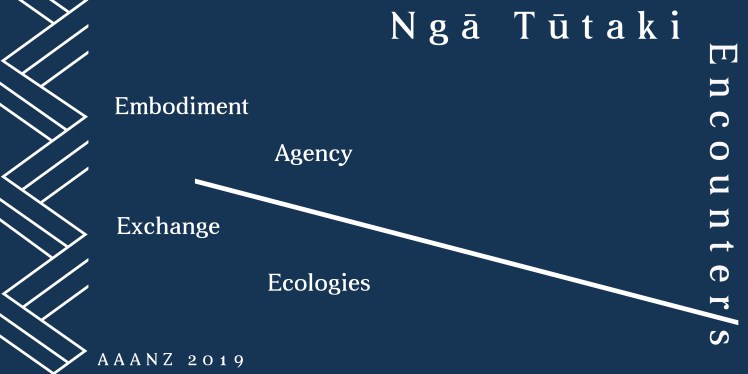 AAANZ Conference, Auckland, 3 – 6 December 2019Postgraduate and Early Career Researchers MASTERCLASSESTuesday 3 December, 2.30pmEXPRESSION OF INTEREST due 27 September 2019email to: conf@aaanz.infoApplications are invited from postgraduate students and early career researchers. We aim to confirm successful applications in early October.First name:First name:Family name:Family name:Email:Email:University/institution:University/institution:Current/most recent degree:Current/most recent degree:Date of completion:Date of completion:Research area:Research area:Select the Masterclass you are applying for:
(these run concurrently select only ONE)Select the Masterclass you are applying for:
(these run concurrently select only ONE)Select the Masterclass you are applying for:
(these run concurrently select only ONE)Geoffrey Batchen, Histories of the NegativeJill Burke, Beauty Embodied: The Visual Arts and Cosmetic Culture in Renaissance EuropeMaura Reilly, Notes on Curatorial ActivismPlease indicate if you are attending:Please indicate if you are attending:Please indicate if you are attending:Masterclass and conference (included in conference fee)Masterclass ONLY – attendance fee $15Postgraduates or early career researchers whose current research engages with the theme of their selected masterclass are invited to present a short (5min) presentation. Please give a brief (200 words) summary below. Five attendees per masterclass will be selected to present.Postgraduates or early career researchers whose current research engages with the theme of their selected masterclass are invited to present a short (5min) presentation. Please give a brief (200 words) summary below. Five attendees per masterclass will be selected to present.Postgraduates or early career researchers whose current research engages with the theme of their selected masterclass are invited to present a short (5min) presentation. Please give a brief (200 words) summary below. Five attendees per masterclass will be selected to present.